Read Across America WeekRead Across America is a day held annually on March 2nd that encourages children in every community to read and also encourages parents and teachers to celebrate the joy of reading. It’s a holiday that has been celebrated since 1998 and falls on the same day as children’s book author Dr. Seuss.This year at Clarksville we are kicking off Read Across America on March 1st.  Teachers are decorating their doors all about a favorite book, and students will meet with their buddy to read together for 20 minutes.  But the fun doesn’t stop there, we will be celebrating Read Across America the following week as well.  Each day there is a fun and creative way to dress.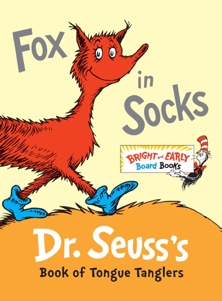 We hope you and your child have fun during this week and take the time to celebrate the joy of reading together!March 4, 2019March 5, 2019March 6, 2019March 7, 2019March 8, 2019Rainbow Day Wear as many colors as possible. Dress as your favorite literary character.Wacky WednesdayWear Red and WhiteInside Out Day Wear your clothes inside out.